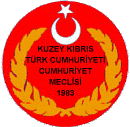 KUZEY KIBRIS TÜRK CUMHURİYETİCUMHURİYET MECLİSİ BAŞKANLIĞI MECLİS GENEL SEKRETERLİĞİYASALAR, KARARLAR VE TUTANAKLAR MÜDÜRLÜĞÜ21-25 Kasım 2016 Tarihleri Arasında Yapılan Komite Çalışmaları	22, 23, 24 ve 25 Kasım 2016 tarihlerinde Ersin Tatar Başkanlığında toplanan Ekonomi, Maliye Bütçe ve Plan  Komitesi gündeminde bulunan 2017 Mali Yılı Bütçe Yasa Tasarısının görüşmeye devam etmiştir. Komite  gündeminde bulunan 2016 Mali Yılı Bütçe Yasa Tasarısına bağlı  Güvenlik Kuvvetleri Komutanlığı  Bütçesi, Polis Genel Müdürlüğü Bütçesi, İçişleri Bakanlığı Bütçesi, Çalışma ve Sosyal Güvenlik Bakanlığı Bütçesi, Bayındırlık ve Ulaştırma  Bakanlığı Bütçesi, Sağlık Bakanlığı Bütçesi, Hukuk Dairesi Bütçesi, Sivil Savunma Teşkilat Başkanlığı Bütçesi, Yüksek Yönetim Denetçisi (Ombudsman) Bütçesi, Mahkemeler Bütçesi, Kamu Hizmeti Komisyonu Bütçesi  ile Tarım ve Doğal Kaynaklar Bakanlığı Bütçesini görüşmüştür.         Komitenin bu toplantlarına tüm üyeler  Sn.Birikim Özgür, Sn.Dr.Mustafa Arabacıoğlu, Sn.Hamit Bakırcı ve Sn.Biray Hamzaoğulları katılmıştır.22 Kasım 2016 tarihinde Sn. Zorlu Töre Başkanlığında toplanan Kıbrıs Türk Hava Yolları Uçuşlarının Sonlandırma Sebeplerinin Araştırılması Hakkında Meclis Araştırma Komitesi çalışma yöntemini yeniden belirleyerek çalışmalarına başlamıştır. Komite bu toplantısında konu ile ilgili genel değerlendirmeler yapmıştır.Komitenin bu  toplantısına Sn.  Dr.Arif Albayrak ve  Sn. Ersin Tatar katılırken; Sn.Hüseyin Avkıran Alanlı ve Sn. Fazilet Özdenefe  mazaretli olduklarından katılmamıştır.23 Kasım  2016 tarihlerinde Sn. Dr. Ahmet Kaşif Başkanlığında toplanan İdari,  Kamu ve Sağlık İşler Komitesi gündeminde bulunan ve 6/2012 sayılı Elektronik Haberleşme Yasası’nın yürürlüğe girmesi ile birlikte elektronik haberleşme hizmetlerinde denetleme ve rekabeti sağlama ile ilgili görevlerin Bilgi Teknolojileri ve Haberleşme Kurumuna verilmesi nedeniyle  Telekomünikasyon Dairesinin görev ve yetkileri arasında bulunan bu hizmetin ve bağlı denetim görevinin Telekomünikasyon Dairesinin görevleri arasından çıkartılmasına ilişkin düzenlemeleri içeren  Telekomünikasyon Dairesi (Kuruluş, Görev ve Çalışma Esasları) Yasa Tasarısını konu ile ilgili Bakanlık yetkililerinin ve kurum temsilcilerinin vermiş  oldukları bilgiler çerçevesinde görüşmeye başlamıştır.Komitenin bu toplantısına tüm üyeler Sn.Dr.Mustafa Arabacıoğlu, Sn. Erkut Şahali,  Sn.Dr. Ahmet Gülle ve Sn.Dr. Esat Ergün Serdaroğlu katılırken; Sn.Dr.Mustafa Arabacıoğlu mazaretli olduğundan katılmamıştır.25 Kasım 2016 tarihinde  Sn.Teberrüken Uluçay Başkanlığında toplanan Sayıştay Komitesi gündeminde bulunangörüşmüştür. -İnönü Belediyesinin 2006 ve 2007 Mali Yılı Kesin Hesap Sayıştay Denetim Raporlarının görüşmelerini tamamlayarak Genel Kurula sevk etmiştir. Komitenin bu toplantısına Sn. Prof.Dr.Mehmet Çağlar ve  Sn.Dr.Ali Pilli katılırken;  Sn.Dr.Mustafa Arabacıoğlu mazaretli olarak, Sn. Zorlu Töre ise mazaretsiz katılmamıştır.-İnönü Belediyesinin 2006 Mali Yılı Kesin Hesap Sayıştay Denetim Raporunu;- İnönü Belediyesinin 2007 Mali Yılı Sayıştay Denetim Raporunu; ve - Esentepe Belediyesinin 2006 Mali Yılı Genel Denetimi Hakkında  Sayıştay Denetim Raporunu; 